В раздел «Прокуратура Самарской области разъясняет»«Что делать, если незаконно уволили с работы?»Ирина К.На Ваши вопросы отвечает исполняющий обязанности начальника управления по обеспечению участия прокуроров в гражданском и арбитражном процессе прокуратуры Самарской области Татьяна Золина: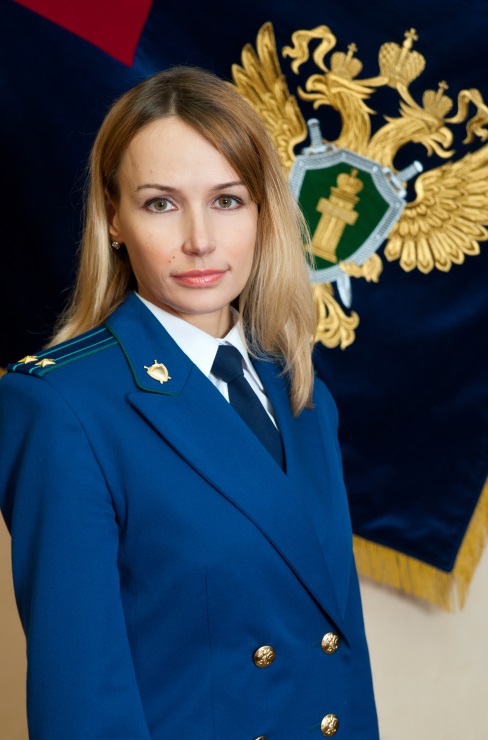 «В случае несогласия с увольнением  у бывшего работника есть месяц, чтобы обратиться в суд с иском о восстановлении на работе или об изменении формулировки увольнения и оплате времени вынужденного прогула. Такие правила предусмотрены статьей 392 Трудового кодекса России».- А с какого момента необходимо считать сроки обжалования? «Со дня вручения копии приказа об увольнении либо в течение одного месяца со дня выдачи трудовой книжки незаконно уволенному работнику». - Что делать, если месячный срок пропущен?«При пропуске указанного срока по уважительным причинам он может быть восстановлен судом».- Что Закон относит к уважительным причинам пропуска? «В качестве уважительных причин пропуска срока обращения в суд могут расцениваться обстоятельства, препятствовавшие данному работнику своевременно обратиться с иском в суд за разрешением индивидуального трудового спора (например, болезнь истца, нахождение его в командировке, невозможность обращения в суд вследствие непреодолимой силы, необходимость осуществления ухода за тяжелобольными членами семьи)».- Какие негативные последствия для бывшего работника могут наступить в случае пропуска срока обращения в суд?Если ответчиком (представителем работодателя в суде) заявлено о пропуске истцом (работником) срока обращения в суд и установив, что срок обращения в суд пропущен без уважительных причин, судья принимает решение об отказе в иске именно по этому основанию без исследования иных фактических обстоятельств по делу». 